Anmeldung zur Stellenvermittlung MigrationAngaben anzumeldende PersonBitte alle vorhandenen Unterlagen wie Bewilligung, Lebenslauf, Situationsbericht, bereits besuchte Integrationsangebote, Arbeitszeugnisse/Diplome beilegen. Vielen Dank!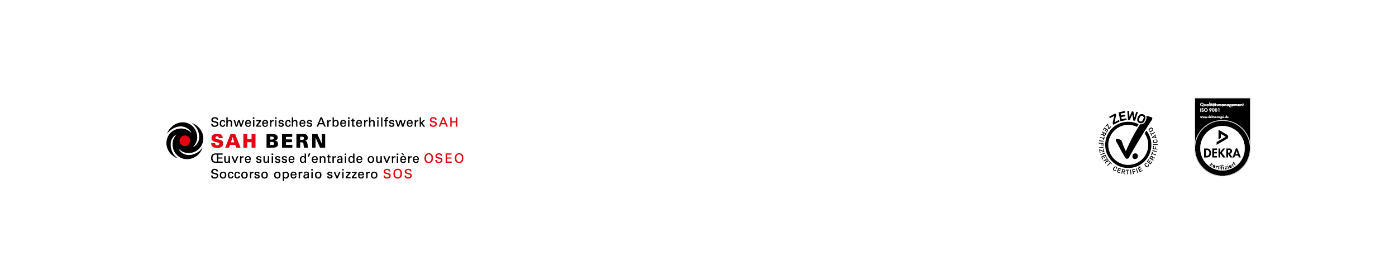 Angaben zuweisende StelleName Name Name Name Vorname Vorname Vorname AdresseAdresseAdresseAdressePLZ/Ort PLZ/Ort PLZ/Ort Telefon Telefon Telefon Telefon E-Mail AdresseE-Mail AdresseE-Mail AdresseGeburtsdatumGeburtsdatumGeburtsdatumGeburtsdatumGeschlecht Geschlecht Geschlecht m   w m   w m   w m   w m   w m   w StatusStatusStatusStatusIn der CH seit:In der CH seit:In der CH seit:Zemis-Nr. Zemis-Nr. Zemis-Nr. Zemis-Nr. N-Nr.  N-Nr.  N-Nr.  AHV Nr.AHV Nr.AHV Nr.AHV Nr.Muttersprache  Muttersprache  Muttersprache  HerkunftslandHerkunftslandHerkunftslandHerkunftslandDatum zuständige GemeindeDatum zuständige GemeindeDatum zuständige GemeindeAktuelles Deutschniveau 
(Einschätzung oder Kurstestat)Aktuelles Deutschniveau 
(Einschätzung oder Kurstestat)Aktuelles Deutschniveau 
(Einschätzung oder Kurstestat)Aktuelles Deutschniveau 
(Einschätzung oder Kurstestat) A0 A0 A0 A0-A1 A0-A1 A0-A1 A1 A2 A2 A2 B1 B1 B1 B2 B2 B2Berufserfahrung im Herkunftsland:Berufserfahrung im Herkunftsland:Berufserfahrung im Herkunftsland:Berufserfahrung im Herkunftsland:ja   nein ja   nein ja   nein ja   nein Berufserfahrung in CHBerufserfahrung in CHBerufserfahrung in CHja   nein ja   nein ja   nein ja   nein ja   nein ja   nein Aktuelle Kursbesuche / 
-zeitenAktuelle Kursbesuche / 
-zeitenAktuelle Kursbesuche / 
-zeitenPhysische / psychische EinschränkungenPhysische / psychische EinschränkungenPhysische / psychische EinschränkungenPhysische / psychische EinschränkungenPhysische / psychische EinschränkungenPhysische / psychische EinschränkungenPhysische / psychische EinschränkungenProgrammwahlProgrammwahlProgrammwahlProgrammwahlProgrammwahlProgrammwahlProgrammwahlProgrammwahlProgrammwahlProgrammwahlProgrammwahlProgrammwahlProgrammwahlProgrammwahlProgrammwahlProgrammwahlProgrammwahlProgrammwahlProgrammwahlModul AbklärungModul AbklärungModul AbklärungModul Intensive BegleitungModul Intensive BegleitungModul Intensive BegleitungModul Intensive BegleitungModul Intensive BegleitungModul Intensive BegleitungModul Intensive BegleitungModul Intensive Begleitung
Für die Arbeitsvermittlung wichtige zusätzliche Informationen, Beobachtungen
Für die Arbeitsvermittlung wichtige zusätzliche Informationen, Beobachtungen
Für die Arbeitsvermittlung wichtige zusätzliche Informationen, Beobachtungen
Für die Arbeitsvermittlung wichtige zusätzliche Informationen, Beobachtungen
Für die Arbeitsvermittlung wichtige zusätzliche Informationen, BeobachtungenOrt: Datum:Unterschrift Klient/in:Unterschrift SAR: